УТВЕРЖДЕНО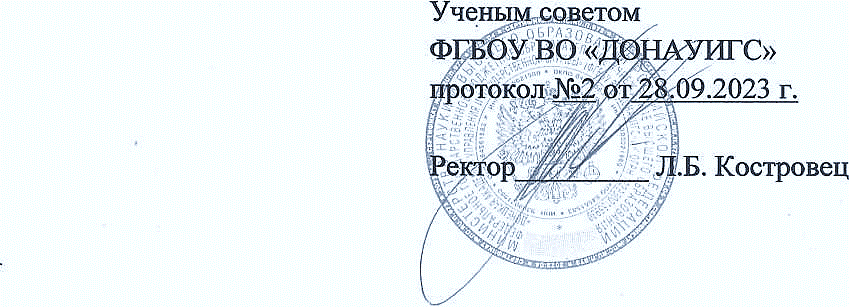 ПЛАН РАБОТЫФЕДЕРАЛЬНОГО ГОСУДАРСТВЕННОГО БЮДЖЕТНОГО ОБРАЗОВАТЕЛЬНОГО УЧРЕЖДЕНИЯВЫСШЕГО ОБРАЗОВАНИЯ«ДОНЕЦКАЯ АКАДЕМИЯ УПРАВЛЕНИЯ И ГОСУДАРСТВЕННОЙ СЛУЖБЫ»НА 2023-2024 УЧ.ГОДПЛАН РАБОТЫфедерального государственного бюджетного образовательного учреждения высшего образования«Донецкая академия управления и государственной службы» на 2023-2024 уч.годПроректор																													                                                     М.А.Малик№ п/пНаименование факультета, структурного подразделенияНаименование мероприятияНаименование мероприятияСроки проведения, времяСроки проведения, времяСроки проведения, времяСроки проведения, времяМесто проведенияФормат проведенияКол-воучастниковОтветственный, телефонАвгуст Август Август Август Август Август Август Август Август Август Август Август Проректор, отдел по молодежной политике и воспитательной работеКоординационный совет по воспитательнойработеКоординационный совет по воспитательнойработе28.08.2023г.28.08.2023г.28.08.2023г.28.08.2023г.ФГБОУ ВО «ДОНАУИГС», ауд. 205/1Заседание КС30Малик М.А.337-59-05Ревунова Е.Г.Ученый советЗаседание Ученого советаЗаседание Ученого совета29.08.2023 г.29.08.2023 г.29.08.2023 г.29.08.2023 г.ФГБОУ ВО «ДОНАУИГС», ауд. 205/1Заседание50Шилина А.Н.
337-72-6161Сентябрь  Сентябрь  Сентябрь  Сентябрь  Сентябрь  Сентябрь  Сентябрь  Сентябрь  Сентябрь  Сентябрь  Сентябрь  Сентябрь  Отдел по молодежной политике и воспитательной работеДень знанийДень знанийДень знаний01.09.2023 г.11.00-14.0001.09.2023 г.11.00-14.0001.09.2023 г.11.00-14.00Социальные сети, YouTube канал Академии Видеоролик, дистанционно2500Малик Е.В.302-80-16Торезский колледж ФГБОУ ВО «ДОНАУИГС»День знанийТоржественная линейка, посвященная Дню знаний и первому звонку для первокурсников.День знанийТоржественная линейка, посвященная Дню знаний и первому звонку для первокурсников.День знанийТоржественная линейка, посвященная Дню знаний и первому звонку для первокурсников.01.09.202301.09.202301.09.2023Актовый залКонцерт250Сажина А.В. +79493726527Ясиноватский колледж ФГБОУ ВО «ДОНАУИГС»День знанийДень знанийДень знаний01.09.2023 г.01.09.2023 г.01.09.2023 г.ВКонтакте сообщество, официальный сайт КолледжаВидеоролик200Секретарь Татарченко Ю.Д..311-41-08РекторатЗаседание РекторатаЗаседание РекторатаЗаседание Ректората01.09.2023 г.01.09.2023 г.01.09.2023 г.ФГБОУ ВО «ДОНАУИГС», ауд. 205/1Заседание50Дмитренко Д.Р.
337-72-61Факультет юриспруденции и социальных технологийкафедры административного права, гражданского и предпринимательского права, социологии управленияОрганизационное собрание с первокурсниками факультетаОрганизационное собрание с первокурсниками факультетаОрганизационное собрание с первокурсниками факультета01.09.2023г.13:00-14:0001.09.2023г.13:00-14:0001.09.2023г.13:00-14:00ауд. 15/6Дистанционный100Голос И.И.312-56-42Студенческий совет и Профсоюзный комитет студентовОрганизационные встречи представителей Студенческого совета и Профсоюзного комитета студентов Академии с первокурсникамиОрганизационные встречи представителей Студенческого совета и Профсоюзного комитета студентов Академии с первокурсникамиОрганизационные встречи представителей Студенческого совета и Профсоюзного комитета студентов Академии с первокурсниками04-15. сентября 2023 г.04-15. сентября 2023 г.04-15. сентября 2023 г.Платформы ВКС, актовый залСобрание600Дмитренко Д.Р.+7 (949) 600–25–28Булавкин В.Е.+7 (949) 397–50–09Факультет юриспруденции и социальных технологий «Административная и уголовная ответственность за участие и содействие террористической деятельности» «Административная и уголовная ответственность за участие и содействие террористической деятельности» «Административная и уголовная ответственность за участие и содействие террористической деятельности»04.09.2023г.04.09.2023г.04.09.2023г.ФГБОУ ВО «ДОНАУИГС»Беседа100Суровцева А.А.
312-56-42Студенческий совет и Профсоюзный комитет студентовФлешмоб «ПОМНЮ», посвященный Дню Освобождения ДонбассаФлешмоб «ПОМНЮ», посвященный Дню Освобождения ДонбассаФлешмоб «ПОМНЮ», посвященный Дню Освобождения Донбасса07.-08сентября 2023г.07.-08сентября 2023г.07.-08сентября 2023г.Социальные сетиФлешмоб200Дмитренко Д.Р.+7 (949) 600–25–28Булавкин В.Е.+7 (949) 397–50–09Кафедра краеведения«Они освобождали Донбасс»«Они освобождали Донбасс»«Они освобождали Донбасс»08.09.2023 г.,08.3008.09.2023 г.,08.3008.09.2023 г.,08.30ФГБОУ ВО «ДОНАУИГС»Общеакадемический Урок истории, посвящённый Дню освобождения Донбасса500Балко М.В.+7 (949) 194 50 54Факультет юриспруденции и социальных технологийДня Освобождения ДонбассаДня Освобождения ДонбассаДня Освобождения Донбасса08.09.2023г.08.09.2023г.08.09.2023г.ФГБОУ ВО «ДОНАУИГС»Лекция350Декан факультета, заведующие кафедрами,ответственный по воспитательной работеТорезский колледж ФГБОУ ВО «ДОНАУИГС»День здоровьяДень здоровьяДень здоровья14.09.202314.09.202314.09.2023Стадион АвангардСпортивное мероприятие250Сажина А.В. +79493726527Диссертационный совет 02.2.004.02Заседание Диссертационного совета 02.2.004.02Заседание Диссертационного совета 02.2.004.02Заседание Диссертационного совета 02.2.004.0215.09.2023 г.,10:00; 13:0015.09.2023 г.,10:00; 13:0015.09.2023 г.,10:00; 13:00ФГБОУ ВО «ДОНАУИГС», ауд. 205/1Смешанный30Климова П.А.+7 (949) 373 24 62Ясиноватский колледж ФГБОУ ВО «ДОНАУИГС»Заседание предметно-цикловых комиссийЗаседание предметно-цикловых комиссийЗаседание предметно-цикловых комиссий21.09.2023 г.21.09.2023 г.21.09.2023 г.ауд.209, 305Заседание14Председатель ПЦКПилюгина Е.Е.313-44-78Факультет менеджмента, кафедра туризмаРеспубликанскийкруглый стол«Туризм в ДНР глазами студентов»Республиканскийкруглый стол«Туризм в ДНР глазами студентов»Республиканскийкруглый стол«Туризм в ДНР глазами студентов»26.09.2023 г.,13:0026.09.2023 г.,13:0026.09.2023 г.,13:00ФГБОУ ВО «ДОНАУИГС», ауд. 205/1Республиканскийкруглый стол40Овчаренко Л.А.+7 (949) 419 18 15Ученый советЗаседание Ученого советаЗаседание Ученого советаЗаседание Ученого совета28.09.2023 г.28.09.2023 г.28.09.2023 г.ФГБОУ ВО «ДОНАУИГС», ауд. 205/1Заседание50Шилина А.Н.
337-72-6161Диссертационный совет 02.2.004.02Заседание Диссертационного совета 02.2.004.02Заседание Диссертационного совета 02.2.004.02Заседание Диссертационного совета 02.2.004.0225.09.2023 г.,10:00; 13:0025.09.2023 г.,10:00; 13:0025.09.2023 г.,10:00; 13:00ФГБОУ ВО «ДОНАУИГС», ауд. 205/1Смешанный30Климова П.А.+7 (949) 373 24 62ОктябрьОктябрьОктябрьОктябрьОктябрьОктябрьОктябрьОктябрьОктябрьОктябрьОктябрьОктябрьРекторатЗаседание РекторатаЗаседание Ректората02.10.2023 г.02.10.2023 г.02.10.2023 г.02.10.2023 г.ФГБОУ ВО «ДОНАУИГС», ауд. 205/1Заседание50Дмитренко Д.Р.
337-72-61Ясиноватский колледж ФГБОУ ВО «ДОНАУИГС» «Спасибо Вам,учителя!» «Спасибо Вам,учителя!»04.10.2023 г.04.10.2023 г.04.10.2023 г.04.10.2023 г.ВКонтакте сообществоВидеоролик, посвященный Дню Учителя100Волошина А.Ю.327-17-11Торезский колледжФГБОУ ВО «ДОНАУИГС»Концерт, посвященный Дню работникаобразованияКонцерт, посвященный Дню работникаобразования05.10.2023 г.05.10.2023 г.05.10.2023 г.05.10.2023 г.Актовый залКонцерт250Сажина А.В.+79493726527Кафедра гражданского и предпринимательского праваДень открытых дверейДень открытых дверей06.10. 2023 г14.00-15.0006.10. 2023 г14.00-15.0006.10. 2023 г14.00-15.0006.10. 2023 г14.00-15.00Дистанционный
форматПрезентациякафедры50Разбейко Н.В.
312-57-66Диссертационный совет 02.2.004.02Заседание Диссертационного совета 02.2.004.02Заседание Диссертационного совета 02.2.004.0209.10.2023 г., 10:00; 13:0009.10.2023 г., 10:00; 13:0009.10.2023 г., 10:00; 13:0009.10.2023 г., 10:00; 13:00ФГБОУ ВО «ДОНАУИГС», ауд. 205/1Смешанный30Климова П.А.+7 (949) 373 24 62Методический отделУчебно-методический совет ФГБОУ ВО «ДОНАУИГС»Учебно-методический совет ФГБОУ ВО «ДОНАУИГС»10.10.2023г.14.0010.10.2023г.14.0010.10.2023г.14.0010.10.2023г.14.00ауд.205/1Заседание40Кочина Л.В.,305-39-01Факультет юриспруденции и социальных технологий, кафедра гражданского и предпринимательскогоправа«Звонок для АнгеловДонбасса»«Звонок для АнгеловДонбасса»10.10.2023г.10.10.2023г.10.10.2023г.10.10.2023г.ФГБОУ ВО «ДОНАУИГС»Лекция50Ответственный по воспитательной работе312-57-66Проректор, отдел по молодежной политике и воспитательной работеКоординационный совет по воспитательнойработеКоординационный совет по воспитательнойработе11.09.2023 г.11.09.2023 г.11.09.2023 г.11.09.2023 г.ФГБОУ ВО «ДОНАУИГС», ауд. 205/1Заседание КС30Малик М.А.337-59-05Ревунова Е.Г.Центр организации научных исследованийЗаседание Научногосовета ФГБОУ ВО «ДОНАУИГС»Заседание Научногосовета ФГБОУ ВО «ДОНАУИГС»12.10.2023 г. 15:4012.10.2023 г. 15:4012.10.2023 г. 15:4012.10.2023 г. 15:40ФГБОУ ВО «ДОНАУИГС», ауд. 205/1Смешанный с использованием дистанционных технологий30Кретова А.В.
+7 (949) 316 96 53Отдел по молодежной политике и воспитательной работеХудожественная выставка «Покровские ворота»Художественная выставка «Покровские ворота»13.10.2023г.13.10.2023г.13.10.2023г.13.10.2023г.Социальные сети АкадемиидистанционноВыставка работ сотрудника Академии, члена союза художников РФ50 Ревунова Е.Г.302-80-16Проректор, отдел по молодежной политике и воспитательной работе, Студенческий совет АкадемииППО студентовРеспубликанский Форум лидеров профсоюзных студенческих организаций и  студенческого самоуправленияРеспубликанский Форум лидеров профсоюзных студенческих организаций и  студенческого самоуправления13-16 октября 2023 г.13-16 октября 2023 г.13-16 октября 2023 г.13-16 октября 2023 г.г. Ростов-на-ДонуТренинги, деловые игры, школа лидеров400Малик М.А.337-59-05Малик Е.В.302-80-16Дмитренко Д.Р.Булавкин В.Е.Финансово-экономический факультет, кафедра экономики предприятияПроведение 1 этапа Республиканского конкурса выпускных квалификационных работПроведение 1 этапа Республиканского конкурса выпускных квалификационных работ16-17.10.2023 г.,14:0016-17.10.2023 г.,14:0016-17.10.2023 г.,14:0016-17.10.2023 г.,14:00ФГБОУ ВО «ДОНАУИГС», ауд. 803/1Конкурс10Иванова Т.Л.+7 (949) 391 61 85Зубрыкина М.В.+7 (949) 322 43 82Студенческий совет«Откройтесь миру!»«Откройтесь миру!»19.10.2023 г.19.10.2023 г.19.10.2023 г.19.10.2023 г.Платформа ВКСИнтеллектуальная площадка ко Дню нетворкинга100Дмитренко Д.Р.+7 (949) 600–25–28Ясиноватский колледж ФГБОУ ВО «ДОНАУИГС»Заседание предметно-цикловых комиссийЗаседание предметно-цикловых комиссий19.10.2023 г.19.10.2023 г.19.10.2023 г.19.10.2023 г.ауд.209, 305Заседание14Председатель ПЦКПилюгина Е.Е.313-44-78Финансово-экономический факультет, кафедра учета и аудитаРеспубликанскаяинтеллектуальная игра«Брейн-ринг» по профилю«Бухгалтерский учет,анализ и аудит»Республиканскаяинтеллектуальная игра«Брейн-ринг» по профилю«Бухгалтерский учет,анализ и аудит»19-20 октября 2023 г.10.0019-20 октября 2023 г.10.0019-20 октября 2023 г.10.0019-20 октября 2023 г.10.00ФГБОУ ВО «ДОНАУИГС», ауд. 706/1,307/3аРеспубликанскаяинтеллектуальная игра20Петрушевский Ю.Л.,Сичкар И.А.,+7 856 305-11-36Диссертационный совет 02.2.004.02Заседание Диссертационного совета 02.2.004.02Заседание Диссертационного совета 02.2.004.0220.10.2023 г., 10:00; 13:0020.10.2023 г., 10:00; 13:0020.10.2023 г., 10:00; 13:0020.10.2023 г., 10:00; 13:00ФГБОУ ВО «ДОНАУИГС», ауд. 205/1Смешанный30Климова П.А.+7 (949) 373 24 62Факультет юриспруденции и социальных технологий, кафедра философии и психологииЛитературная встреча с членами Союза писателей и молодыми поэтами ДНР «Донбасской осени янтарный след»Литературная встреча с членами Союза писателей и молодыми поэтами ДНР «Донбасской осени янтарный след»20.10.2023.г20.10.2023.г20.10.2023.г20.10.2023.гКафедры факультетаЛитературная встреча50Ответственный по воспитательной работе312-58-26Ясиноватский колледж ФГБОУ ВО «ДОНАУИГС»Онлайн - флешмоб ко Дню Флага ДНРОнлайн - флешмоб ко Дню Флага ДНР25.10.2023 г.25.10.2023 г.25.10.2023 г.25.10.2023 г.ВКонтактеФотоконкурс100Председатель Студенческого совета Волошина А.Ю.327-17-11Ясиноватский колледж ФГБОУ ВО «ДОНАУИГС»Спартакиада первокурсниковОО СПО города ЯсиноватаяСпартакиада первокурсниковОО СПО города ЯсиноватаяОктябрь 2023г.Октябрь 2023г.Октябрь 2023г.Октябрь 2023г.Спортивныйзал МБОУ «Школа № 3 города Ясиноватая»Соревнования100Грузан О.Л.356-17-55Ученый советЗаседание Ученого советаЗаседание Ученого совета26.10.2023г.9.0026.10.2023г.9.0026.10.2023г.9.0026.10.2023г.9.00ФГБОУ ВО «ДОНАУИГС», ауд. 205/1Заседание50Шилина А.Н.
337-72-6161НоябрьНоябрьНоябрьНоябрьНоябрьНоябрьНоябрьНоябрьНоябрьНоябрьНоябрьНоябрьФакультет юриспруденции и социальных технологийVII Республиканская научная интернет-конференция «Социально-правовые аспекты управления: проблемы теории и практики»VII Республиканская научная интернет-конференция «Социально-правовые аспекты управления: проблемы теории и практики»01-08.11.2023 г.,10:0001-08.11.2023 г.,10:0001-08.11.2023 г.,10:00ФГБОУ ВО «ДОНАУИГС», ауд. 315/6ФГБОУ ВО «ДОНАУИГС», ауд. 315/6Конференция100Головлева Е.В.+7 (949) 326 94 16Факультет менеджментаВсероссийская научно-практическая конференция с международным участием «Управление стратегическим развитием основных сфер и отраслей народного хозяйства в условиях современных вызовов»Всероссийская научно-практическая конференция с международным участием «Управление стратегическим развитием основных сфер и отраслей народного хозяйства в условиях современных вызовов»02-03.
11.2023 г.,10:0002-03.
11.2023 г.,10:0002-03.
11.2023 г.,10:00ФГБОУ ВО «ДОНАУИГС»,
ауд. 201/2ФГБОУ ВО «ДОНАУИГС»,
ауд. 201/2Очно-дистанционный200Докторова Н.П.+7 (949) 395 10 60Кафедра гражданского и предпринимательского права «Дню Народного Единства» «Дню Народного Единства»03.11.2023г.03.11.2023г.03.11.2023г.ауд. 214/6ауд. 214/6Лекция250Крючкова К.А.+7949-328-02-88Ясиноватский колледж ФГБОУ ВО «ДОНАУИГС»Торжественная линейка, посвященная Дню народного единстваТоржественная линейка, посвященная Дню народного единства03.11.202303.11.202303.11.2023Актовый зал Ясиноватского колледжаАктовый зал Ясиноватского колледжаЛинейка100Классные руководителиРекторатЗаседание РекторатаЗаседание Ректората06.11.2023 г.06.11.2023 г.06.11.2023 г.ФГБОУ ВО «ДОНАУИГС», ауд. 205/1ФГБОУ ВО «ДОНАУИГС», ауд. 205/1Заседание50Дмитренко Д.Р.
337-72-61ЦЕНТР «АБИТУРИЕНТ»ДЕНЬ ОТКРЫТЫХ ДВЕРЕЙ АКАДЕМИИДЕНЬ ОТКРЫТЫХ ДВЕРЕЙ АКАДЕМИИ8.11.2023 г.8.11.2023 г.8.11.2023 г.ФГБОУ ВО «ДОНАУИГС»ФГБОУ ВО «ДОНАУИГС»Ознакомительная площадка100Кислюк Е.В.Василенко Т.Д.Факультет государственной службы и управления,кафедра инновационного менеджмента и управления проектами,кафедра теории управления и государственного администрированияРеспубликанский конкурс дипломных работ и магистерских диссертаций по направлению подготовки 38.03.04, 38.04.04 Государственное и муниципальное управление.Республиканский конкурс дипломных работ и магистерских диссертаций по направлению подготовки 38.03.04, 38.04.04 Государственное и муниципальное управление.09-10.11.2023 г.,10:0009-10.11.2023 г.,10:0009-10.11.2023 г.,10:00ФГБОУ ВО «ДОНАУИГС», ауд. 205/1ФГБОУ ВО «ДОНАУИГС», ауд. 205/1Республиканский конкурс дипломных работ15Морозов Е.Л.+7 (949) 321 97 33Иванина Е.А.+7 (949) 322 92 77Студенческий совет и Профсоюзный комитет студентов«Школа Студенческого актива – 23»«Школа Студенческого актива – 23»13-20 ноября 2023 г.13-20 ноября 2023 г.13-20 ноября 2023 г.Социальные сетиСоциальные сетиОнлайн–курсы70Дмитренко Д.Р.+7 (949) 600–25–28Булавкин В.Е.+7 (949) 397–50–09Факультет юриспруденции и социальных технологий, кафедра социологии управленияНеделя социологии и социальной работыНеделя социологии и социальной работы13 - 17.11. 2023 г.13 - 17.11. 2023 г.13 - 17.11. 2023 г.ФГБОУ ВО «ДОНАУИГС», ауд. 205/6ФГБОУ ВО «ДОНАУИГС», ауд. 205/6Конкурсы, круглые столы, мастер-классы.100Зырина Я.А.312-56-65Финансово-экономический факультетVII Всероссийская научно-практическая интернет-конференция с международным участием «Методологические и организационные аспекты функционирования и развития социально-экономической системы»VII Всероссийская научно-практическая интернет-конференция с международным участием «Методологические и организационные аспекты функционирования и развития социально-экономической системы»15.11.2023 г.,10:0015.11.2023 г.,10:0015.11.2023 г.,10:00ФГБОУ ВО «ДОНАУИГС», ауд. 314/3ФГБОУ ВО «ДОНАУИГС», ауд. 314/3Научно-практическаяинтернет-конференция60Саенко В.Б.,Афендикова Е.Ю.,Арчикова Я.О.,Кондрашова Т.Н.,Шелегеда Б.Г.,Иванова Т.Л.+7 (949) 307 63 20Кафедра менеджмента внешнеэкономической деятельностиДень открытых дверей День открытых дверей 15.11.2023 г15.00-16.0015.11.2023 г15.00-16.0015.11.2023 г15.00-16.00Дистанционный форматДистанционный форматПрезентация кафедры50Кулешова Л.В.
338-42-96Кафедра краеведения«Письмо неизвестному солдату»«Письмо неизвестному солдату»15.11. – 15.12.2023 г.15.11. – 15.12.2023 г.15.11. – 15.12.2023 г.ФГБОУ ВО «ДОНАУИГС»ФГБОУ ВО «ДОНАУИГС»Акция2500Щур Е.А.+7949-316-74-73Ясиноватский колледж ФГБОУ ВО «ДОНАУИГС»Заседание 
педагогического советаЗаседание 
педагогического совета15.11.2023г.15.0015.11.2023г.15.0015.11.2023г.15.00ауд. 305ауд. 305Заседание15Кузьма Е.Е.368-28-39Факультет государственной службы и управленияVI Республиканская интернет-конференция «Механизмы управления социально-экономическими системами: теория и практика»VI Республиканская интернет-конференция «Механизмы управления социально-экономическими системами: теория и практика»16.11.2023 г.,09:0016.11.2023 г.,09:0016.11.2023 г.,09:00ФГБОУ ВО «ДОНАУИГС», ауд. 412/6ФГБОУ ВО «ДОНАУИГС», ауд. 412/6Республиканская интернет-конференция25Рощина Ю.О.+7 (949) 321 85 68Василенко Д.В.+7 (949) 378 83 41Ярембаш А.И.+7 (949) 351 08 33Смирнов С.Н.+7 (949) 332 01 66Ясиноватский колледж ФГБОУ ВО «ДОНАУИГС»Заседание Предметно-цикловых комиссийЗаседание Предметно-цикловых комиссий16.11.2023 г.16.11.2023 г.16.11.2023 г.ауд.209, 305ауд.209, 305Заседание14Председатель ПЦК Пилюгина Е.Е.313-44-78Торезский колледж ФГБОУ ВО «ДОНАУИГС»Международный день студентаМеждународный день студента17.11.202317.11.202317.11.2023Актовый залАктовый залКонцерт250Сажина А.В. +79493726527Кафедра финансовых услуг и банковского делаДистанционный форматДистанционный формат18 .11.2023 г15.00-16.0018 .11.2023 г15.00-16.0018 .11.2023 г15.00-16.005050Презентация кафедры50Расторгуева Ю.С.
3012-56-24Факультет менеджмента, кафедра менеджмента в производственной сфереРеспубликанская студенческая научная интернет-конференция «Менеджмент предприятий промышленного региона»Республиканская студенческая научная интернет-конференция «Менеджмент предприятий промышленного региона»22.11.2023 г.,13:0022.11.2023 г.,13:0022.11.2023 г.,13:00ФГБОУ ВО «ДОНАУИГС»,ауд. 502/1ФГБОУ ВО «ДОНАУИГС»,ауд. 502/1Республиканская студенческаянаучная интернет-конференция30Петрова И.В.+7 (949) 324 67 94Факультет менеджмента,кафедра менеджмента непроизводственной сферыIV Республиканская олимпиада по учебной дисциплине «Менеджмент непроизводственной сферы» среди студентов образовательных организаций высшего профессионального образования Донецкой Народной Республики»IV Республиканская олимпиада по учебной дисциплине «Менеджмент непроизводственной сферы» среди студентов образовательных организаций высшего профессионального образования Донецкой Народной Республики»22.11.2023 г.22.11.2023 г.22.11.2023 г.ФГБОУ ВО «ДОНАУИГС»,ауд. 316/3ФГБОУ ВО «ДОНАУИГС»,ауд. 316/3Республиканская олимпиада20Лоскутова В.В.+7 (949) 395 10 61Ученый советЗаседание Ученого советаЗаседание Ученого совета23.11.2023г.9.0023.11.2023г.9.0023.11.2023г.9.00ФГБОУ ВО «ДОНАУИГС»,ауд.205/1ФГБОУ ВО «ДОНАУИГС»,ауд.205/1Заседание50Шилина А.Н.
337-72-61Кафедра менеджмента непроизводственной сферыДень открытых дверейДень открытых дверей23.11.2023 г14.00-15.0023.11.2023 г14.00-15.0023.11.2023 г14.00-15.00Дистанционный форматДистанционный форматПрезентация кафедры50Дедяева Л.М.
305-01-80Кафедра туризмаДень открытых дверейДень открытых дверей24.11.2023г.14.00 – 15.0024.11.2023г.14.00 – 15.0024.11.2023г.14.00 – 15.00Дистанционный форматДистанционный форматПрезентация кафедры50Дубровская Н.И.
337-87-66Факультет менеджмента,кафедра высшей математикиРеспубликанская научно-практическая интернет-конференция молодых ученых, студентов и аспирантов «Развитие и применение математических моделей и статистических методов в экономике и управлении»Республиканская научно-практическая интернет-конференция молодых ученых, студентов и аспирантов «Развитие и применение математических моделей и статистических методов в экономике и управлении»28.11.2023 г.,14:00-16:0028.11.2023 г.,14:00-16:0028.11.2023 г.,14:00-16:00ФГБОУ ВО «ДОНАУИГС»,ауд. 316/3ФГБОУ ВО «ДОНАУИГС»,ауд. 316/3Республиканская научно-практическая интернет-конференция молодых ученых30Папазова Е.Н.+7 (949) 320 49 97Петренко И.В.Кафедра  экономики предприятияДень открытых дверейДень открытых дверей29.11.2023г.14.00 – 15.0029.11.2023г.14.00 – 15.0029.11.2023г.14.00 – 15.00Дистанционный форматДистанционный форматПрезентация кафедры50Фучеджи А.И.
300-27-37Диссертационный совет 02.2.004.02Заседание Диссертационного совета 02.2.004.02Заседание Диссертационного совета 02.2.004.0229.11.2023 г.,10:00; 13:0029.11.2023 г.,10:00; 13:0029.11.2023 г.,10:00; 13:00ФГБОУ ВО «ДОНАУИГС»,ауд.205/1ФГБОУ ВО «ДОНАУИГС»,ауд.205/1Смешанный30Климова П.А.+7 (949) 373 24 62Факультет менеджмента, кафедра менеджмента внешнеэкономической деятельностикафедра туризмаI внутривузовский этап Республиканской олимпиады потуризмуI внутривузовский этап Республиканской олимпиады потуризму29.11.2023 г.,13:55-15:2529.11.2023 г.,13:55-15:2529.11.2023 г.,13:55-15:25ФГБОУ ВО «ДОНАУИГС»,ауд. 504/1ФГБОУ ВО «ДОНАУИГС»,ауд. 504/1Республиканская олимпиада25Овчаренко Л.А+7 (949) 419 18 15ДекабрьДекабрьДекабрьДекабрьДекабрьДекабрьДекабрьДекабрьДекабрьДекабрьДекабрьДекабрьРекторатЗаседание Ректората04.12.2023г.04.12.2023г.04.12.2023г.04.12.2023г.04.12.2023г.ФГБОУ ВО «ДОНАУИГС», ауд.  205/1Заседание50Дмитренко Д.Р.
337-72-61Факультет государственной службы и управления, кафедра краеведенияРеспубликанскаяолимпиада по русскому языку и культуре речи среди обучающихся нефилологических профилей06.12.2023 г.,13:0006.12.2023 г.,13:0006.12.2023 г.,13:0006.12.2023 г.,13:0006.12.2023 г.,13:00ФГБОУ ВО «ДОНАУИГС», ауд.  211/3Олимпиада30Балко М.В.+7 (949) 194 50 54Кафедра инновационного менеджмента и управления проектамиДень открытых дверей07.12.2023г.14.00 – 15.0007.12.2023г.14.00 – 15.0007.12.2023г.14.00 – 15.0007.12.2023г.14.00 – 15.0007.12.2023г.14.00 – 15.00Дистанционный форматПрезентация кафедры50Романинец Р.Н.
335-41-94Факультет юриспруденции и социальных технологий, кафедра физического воспитанияI Всероссийская студенческая научно-практическая конференция «Физическая культура и спорт глазами студентов. Проблемы и перспективы».07.12.2023 г.,10:0007.12.2023 г.,10:0007.12.2023 г.,10:0007.12.2023 г.,10:0007.12.2023 г.,10:00ФГБОУ ВО «ДОНАУИГС», ауд. 205/1Научно-практическая конференция50Небесная В.В.,Агишева Е.В.+7 (949) 413 82 50Финансово-экономический факультет,кафедра иностранных языковVI Республиканская студенческая научная конференция «Мир глазами молодёжи. Актуальные проблемы страноведения и культуры в современном мире»07.12.2023 г.,10:0007.12.2023 г.,10:0007.12.2023 г.,10:0007.12.2023 г.,10:0007.12.2023 г.,10:00ФГБОУ ВО «ДОНАУИГС», ауд. 706/1Студенческая научная конференция(рабочие языки: английский, немецкий, французский, испанский)50Захаров Р.В.+7 (949) 338 93 45Кафедра финансовДень открытых дверей08.12. 2023 г.15:0008.12. 2023 г.15:0008.12. 2023 г.15:0008.12. 2023 г.15:0008.12. 2023 г.15:00Дистанционный форматПрезентация кафедры60Петрушевская В.В.Афендикова Е. Ю.+7 (949) 321 34 03Финансово-экономический факультет, кафедра финансовРеспубликанский круглый стол «Методологические и организационные процессы формирования финансовой системы»08.12.2023 г.,14:0008.12.2023 г.,14:0008.12.2023 г.,14:0008.12.2023 г.,14:0008.12.2023 г.,14:00ФГБОУ ВО «ДОНАУИГС», ауд. 302/2Республиканский круглый стол30Петрушевская В.В.,Арчикова Я.О.+7 (949) 321 34 03Факультет юриспруденции и социальных технологий, кафедра гражданского и предпринимательского права«Учусь быть гражданином»10.12.2023г.10.12.2023г.10.12.2023г.10.12.2023г.10.12.2023г.Кафедра факультетаЛекция для повышения правовой культуры студента ко Дню прав человека50Крючкова К.А. +7949-328-02-88Кафедра теории управления и государственного администрированияДень открытых дверей 11.12.2023г.14.00 – 15.0011.12.2023г.14.00 – 15.0011.12.2023г.14.00 – 15.0011.12.2023г.14.00 – 15.0011.12.2023г.14.00 – 15.00Дистанционный форматПрезентация кафедры50Садекова А.М.
305-15-20Методический отделУчебно-методический совет ФГБОУ ВО «ДОНАУИГС»12.12.2023г.14.0012.12.2023г.14.0012.12.2023г.14.0012.12.2023г.14.0012.12.2023г.14.00ауд.205/1Заседание40Кочина Л.В.,305-39-01Кафедра учета и аудитаДень открытых дверей14.12. 2023 г.14:00 14.12. 2023 г.14:00 14.12. 2023 г.14:00 14.12. 2023 г.14:00 14.12. 2023 г.14:00 Дистанционный форматПрезентация кафедры50Петрушевский Ю.Л.Сичкар И.А.305-11-36Центр организации научных исследованийЗаседание Научного совета ФГБОУ ВО «ДОНАУИГС»14.12.2023 г., 15:4014.12.2023 г., 15:4014.12.2023 г., 15:4014.12.2023 г., 15:4014.12.2023 г., 15:40ФГБОУ ВО «ДОНАУИГС», ауд. 205/1Смешанный с использованием дистанционных технологий30Кретова А.В.
+7 (949) 316 96 53Факультет юриспруденции и социальных технологий, кафедра философии и психологииНеделя науки(предметные олимпиады по философии, логике,психологии, религиоведению)18.12.2023 г.,15:0018.12.2023 г.,15:0018.12.2023 г.,15:0018.12.2023 г.,15:0018.12.2023 г.,15:00ФГБОУ ВО «ДОНАУИГС»,ауд. 315/6Дистанционный60Гаврилова Е.В.+7 (949) 630 20 59Студенческий советКруглый стол ООН «Пути решения глобальных мировых проблем»18.12. 2023 г.18.12. 2023 г.18.12. 2023 г.18.12. 2023 г.18.12. 2023 г.Социальные сетиКруглый стол50Дмитренко Д.Р.+7 (949) 600–25–28Факультет юриспруденции и социальных технологий, кафедра философии и психологииНеделя науки кафедры философии и психологии(предметные олимпиады по философии, логике,психологии, религиоведению)18.12.2023 г.18.12.2023 г.18.12.2023 г.18.12.2023 г.18.12.2023 г.ФГБОУ ВО «ДОНАУИГС», ауд.   315/6Неделя науки кафедры60Гаврилова Е.В.+794630 20 59Студенческий совет и Профсоюзный комитет студентовКиберспортивный турнир «КиберАкадемия»18– 28 декабря 2023 г.18– 28 декабря 2023 г.18– 28 декабря 2023 г.18– 28 декабря 2023 г.18– 28 декабря 2023 г.Платформа ВКСКиберспортивный турнир50Дмитренко Д.Р.+7 (949) 600–25–28Проректор, отдел по молодежной политике и воспитательной работеКоординационный совет по молодежной политике и воспитательной работе20.12.2023г.20.12.2023г.20.12.2023г.20.12.2023г.20.12.2023г.ФГБОУ ВО «ДОНАУИГС», ауд.  205/1Подведение итогов за 1-й семестр и утверждение планов работ на 2-й семестр30Малик М.А.337-59-05Ревунова Е.Г.Ясиноватский колледж ФГБОУ ВО «ДОНАУИГС»Заседание предметно-цикловых комиссий21.12.2023 г.21.12.2023 г.21.12.2023 г.21.12.2023 г.21.12.2023 г.ауд.209, 305Заседание14Председатель ПЦК Пилюгина Е.Е.313-44-78Студенческий совет иПрофсоюзный комитет студентовНовогодняя программа «Празднуй с нами!»25-29декабря2023 г.25-29декабря2023 г.25-29декабря2023 г.25-29декабря2023 г.25-29декабря2023 г.Социальные сетиКонкурс250Дмитренко Д.Р.+7 (949) 600–25–28Булавкин В.Е.+7 (949) 397–50–09Диссертационный совет 02.2.004.02Заседание Диссертационного совета 02.2.004.0222.12.2023 г.,10:00; 13:0022.12.2023 г.,10:00; 13:0022.12.2023 г.,10:00; 13:0022.12.2023 г.,10:00; 13:0022.12.2023 г.,10:00; 13:00ФГБОУ ВО «ДОНАУИГС», ауд.205/1Смешанный30Климова П.А.+7 (949) 373 24 62Диссертационный совет 02.2.004.02Заседание Диссертационного совета 02.2.004.0227.12.2023 г.,10:00; 13:0027.12.2023 г.,10:00; 13:0027.12.2023 г.,10:00; 13:0027.12.2023 г.,10:00; 13:0027.12.2023 г.,10:00; 13:00ФГБОУ ВО «ДОНАУИГС», ауд.205/1Смешанный30Климова П.А.+7 (949) 373 24 62Торезский колледж ФГБОУ ВО «ДОНАУИГС»Концерт, посвященный празднованию Нового года28.12.202328.12.202328.12.202328.12.202328.12.2023Актовый залКонцерт250Сажина А.В. +79493726527Ученый советЗаседание Ученого совета28.12.2023 г.9.0028.12.2023 г.9.0028.12.2023 г.9.0028.12.2023 г.9.0028.12.2023 г.9.00205/1Заседание50Шилина А.Н.
337-72-6161Ясиноватский колледж ФГБОУ ВО «ДОНАУИГС»Новогодний бал-маскарад «Пусть желание исполнится»29.12.2023 г.29.12.2023 г.29.12.2023 г.29.12.2023 г.29.12.2023 г.Актовый зал Бал100Классные руководителиКафедра маркетинга и логистикиДень открытых дверейДекабрь 2023г. Декабрь 2023г. Декабрь 2023г. Декабрь 2023г. Декабрь 2023г. Дистанционный форматПрезентация кафедры50Лизогуб Р.П.337-61-53ЯнварьЯнварьЯнварьЯнварьЯнварьЯнварьЯнварьЯнварьЯнварьЯнварьЯнварьЯнварьСтуденческий совет и Профсоюзный комитет студентов«Неделя Студенческого самоуправления – 2023 года»«Неделя Студенческого самоуправления – 2023 года»22–26 января 2024 г. 22–26 января 2024 г. 22–26 января 2024 г. 22–26 января 2024 г. Социальные сетиКонкурс350Дмитренко Д.Р.+7 (949) 600–25–28Булавкин В.Е.+7 (949) 397–50–09Ясиноватский колледж ФГБОУ ВО «ДОНАУИГС»Заседание 
педагогического советаЗаседание 
педагогического совета10.01.2024г.15.0010.01.2024г.15.0010.01.2024г.15.0010.01.2024г.15.00ауд. 305Заседание15Кузьма Е.Е.368-28-39РекторатЗаседание РекторатаЗаседание Ректората08.01.2024г.08.01.2024г.08.01.2024г.08.01.2024г.ФГБОУ ВО «ДОНАУИГС»,ауд.205/1Заседание50Дмитренко Д.Р.
337-72-61Ясиноватский колледж ФГБОУ ВО «ДОНАУИГС»Заседание предметно-цикловых комиссийЗаседание предметно-цикловых комиссий18.01.2024 г.18.01.2024 г.18.01.2024 г.18.01.2024 г.ауд.209, 305Заседание14Председатель ПЦК Пилюгина Е.Е.313-44-78Финансово-экономический факультет, кафедра иностранных языковVI Республиканская научно-практическая конференция преподавателей «Современные проблемы теории и обучения иностранному языку в высшей школе»VI Республиканская научно-практическая конференция преподавателей «Современные проблемы теории и обучения иностранному языку в высшей школе»24.01.2024 г.,10:0024.01.2024 г.,10:0024.01.2024 г.,10:0024.01.2024 г.,10:00ФГБОУ ВО «ДОНАУИГС»,ауд. 706/1Научно-практическая конференция преподавателей с международным участием50Коломийцева К.А. +7 (949) 306 42 20Ясиноватский колледж ФГБОУ ВО «ДОНАУИГС»День студентаДень студента25.01.2024 г.25.01.2024 г.25.01.2024 г.25.01.2024 г.Актовый залКонцерт100Классные руководителиУченый советЗаседание Ученого советаЗаседание Ученого совета25.01.2024г.9.0025.01.2024г.9.0025.01.2024г.9.0025.01.2024г.9.00205/1Заседание50Шилина А.Н.
337-72-6161Ясиноватский колледж ФГБОУ ВО «ДОНАУИГС»Ярмарка профессийЯрмарка профессий30.01.2024 г.30.01.2024 г.30.01.2024 г.30.01.2024 г.ЯндексТелемостВКС с работодателями50Классные руководителиФевральФевральФевральФевральФевральФевральФевральФевральФевральФевральФевральФевральРекторатЗаседание РекторатаЗаседание Ректората05.02.2024г.05.02.2024г.05.02.2024г.05.02.2024г.ФГБОУ ВО «ДОНАУИГС»,ауд. 205/1Заседание50Дмитренко Д.Р.
337-72-61Центр организации научных исследованийРекторский прием 2024Ректорский прием 202408.02.2024 г.,14:0008.02.2024 г.,14:0008.02.2024 г.,14:0008.02.2024 г.,14:00ФГБОУ ВО «ДОНАУИГС», ауд. 201/1Смешанный с использованием дистанционных технологий350Кретова А.В.Смирнова Е.А.+7 (949) 331 39 14Финансово-экономический факультет, кафедра финансовРеспубликанская интеллектуальная игра «Брейн-ринг» «Методологические и организационные процессы формирования финансовой системы»Республиканская интеллектуальная игра «Брейн-ринг» «Методологические и организационные процессы формирования финансовой системы»09.02.2024 г.,14:0009.02.2024 г.,14:0009.02.2024 г.,14:0009.02.2024 г.,14:00ФГБОУ ВО «ДОНАУИГС», ауд. 302/2Республиканская интеллектуальная игра30Петрушевская В.В.Арчикова Я.О.,Гордеева Н.В.+7 (949) 419 32 99Студенческий совет и Профсоюзный комитет студентовСбор посылок для военнослужащих ВС РФСбор посылок для военнослужащих ВС РФ12-22 марта 2024 г. 12-22 марта 2024 г. 12-22 марта 2024 г. 12-22 марта 2024 г. Первый корпус, кабинет 410Благотворительная акция100Дмитренко Д.Р.+7 (949) 600–25–28Булавкин В.Е.+7 (949) 397–50–09Методический отделУчебно-методический совет ФГБОУ ВО «ДОНАУИГС»Учебно-методический совет ФГБОУ ВО «ДОНАУИГС»13.02.2024г.14.0013.02.2024г.14.0013.02.2024г.14.0013.02.2024г.14.00ауд.205/1Заседание40Кочина Л.В.,305-39-01Факультет менеджмента, кафедра менеджмента внешнеэкономической деятельности,кафедра туризмаРеспубликанскаяолимпиада по туризмуРеспубликанскаяолимпиада по туризму13.02.2024 г.,10:0013.02.2024 г.,10:0013.02.2024 г.,10:0013.02.2024 г.,10:00ФГБОУ ВО «ДОНАУИГС», ауд. 504/1Олимпиада10Овчаренко Л.А. 
+7 (949) 419 18 15Ясиноватский колледж ФГБОУ ВО «ДОНАУИГС»Заседание предметно-цикловых комиссийЗаседание предметно-цикловых комиссий15.02.2024 г.15.02.2024 г.15.02.2024 г.15.02.2024 г.ауд.209, 305Заседание14Председатель ПЦК Пилюгина Е.Е.313-44-78Ясиноватский колледж ФГБОУ ВО
 «ДОНАУИГС»День воина-интернационалистаДень воина-интернационалиста15.02.202415.02.202415.02.202415.02.2024ЯндексТелемостВКС с ветеранами Афганской войны100Классные руководителиСтуденческий совет и Профсоюзный комитет студентовФлешмоб «На защите Отчизны!»Флешмоб «На защите Отчизны!»19–23 февраля 2024 г.19–23 февраля 2024 г.19–23 февраля 2024 г.19–23 февраля 2024 г.Социальные сетиФлешмоб, приуроченный ко Дню Защитника Отечества150Дмитренко Д.Р.+7 (949) 600–25–28Булавкин В.Е.+7 (949) 397–50–09Торезский колледж ФГБОУ ВО «ДОНАУИГС»Спортивный праздник, посвященный Дню защитника ОтечестваСпортивный праздник, посвященный Дню защитника Отечества19-22.02.202419-22.02.202419-22.02.202419-22.02.2024Спортивный залГородские соревнования100Сажина А.В. +79493726527Факультет государственной службы и управления,кафедра краеведенияVI Всероссийская заочная студенческая конференция «Языки Донбасса: история, современное состояние, перспективы развития», посвящённая Международному дню родного языкаVI Всероссийская заочная студенческая конференция «Языки Донбасса: история, современное состояние, перспективы развития», посвящённая Международному дню родного языка21.02.2024 г.,14:0021.02.2024 г.,14:0021.02.2024 г.,14:0021.02.2024 г.,14:00ФГБОУ ВО «ДОНАУИГС»,ауд. 211/3 Студенческая конференция55Балко М.В.+7 (949) 194 50 54Торезский колледж ФГБОУ ВО «ДОНАУИГС»День Защитника ОтечестваДень Защитника Отечества22.02.202422.02.202422.02.202422.02.2024Актовый залКонцерт250Сажина А.В. +79493726527Ученый советЗаседание Ученого советаЗаседание Ученого совета22.02.2024 г.9.0022.02.2024 г.9.0022.02.2024 г.9.0022.02.2024 г.9.00ФГБОУ ВО «ДОНАУИГС», ауд. 205/1Заседание50Шилина А.Н.
337-72-6161Ясиноватский колледж ФГБОУ ВО «ДОНАУИГС»Спортивно-патриотический праздник ко Дню Защитника ОтечестваСпортивно-патриотический праздник ко Дню Защитника Отечества22.02.202422.02.202422.02.202422.02.2024Спортивныйзал МБОУ «Школа № 3 города Ясиноватая»Соревнования100Грузан О.Л.356-17-55Финансово-экономический факультет, кафедра иностранных языковI этап Олимпиады по дисциплине «Иностранный язык» для студентов ФГБОУ ВО «ДОНАУИГС» всех специальностейI этап Олимпиады по дисциплине «Иностранный язык» для студентов ФГБОУ ВО «ДОНАУИГС» всех специальностей26.02.2024 г.,10:0026.02.2024 г.,10:0026.02.2024 г.,10:0026.02.2024 г.,10:00ФГБОУ ВО «ДОНАУИГС»,ауд. 706/1Олимпиада50Захаров Р.В.+7 (949) 338 93 45Студенческий советИнтеллектуальная игра среди кафедр «Квиз–плиз»Интеллектуальная игра среди кафедр «Квиз–плиз»28.02.2024 г.28.02.2024 г.28.02.2024 г.28.02.2024 г.Социальные сетиИгра50Дмитренко Д.Р.+7 (949) 600–25–28Проректор, отдел по молодежной политике и воспитательной работеКоординационный совет по молодежной политике и воспитательной работеКоординационный совет по молодежной политике и воспитательной работе29.02.2023г.29.02.2023г.29.02.2023г.29.02.2023г.ФГБОУ ВО «ДОНАУИГС», ауд.  205/1Заседание30Малик М.А.337-59-05Ревунова Е.Г.Факультет юриспруденции и социальных технологий, кафедры административного права, гражданского и предпринимательского права, социологии управленияУрок мужестваУрок мужестваФевраль 2024г.Февраль 2024г.Февраль 2024г.Февраль 2024г.Управлении по социальной поддержке военнослужащих в отставке и патриотическому воспитанию при Главе Донецкой Народной РеспубликиУрок мужества50Суровцева А.А.312-56-42 Март Март Март Март Март Март Март Март Март Март Март МартОтдел по молодежнойполитике и воспитательной работеФотоконкурс «Улыбнись!»Фотоконкурс «Улыбнись!»01.03-01.04.2023г.01.03-01.04.2023г.01.03-01.04.2023г.01.03-01.04.2023г.Интерактивная выставка фотоработКонкурс фоторабот преподавателей и студентов40Ревунова Е.Г.302-80-16Куземченко Д.Р.Торезский колледж ФГБОУ ВО «ДОНАУИГС»Спортивный праздникСпортивный праздник04-07.03.202404-07.03.202404-07.03.202404-07.03.2024Спортивный залГородские соревнования, посвященные Международномуженскому Дню100Сажина А.В. +79493726527РекторатЗаседание РекторатаЗаседание Ректората04.03.2024г.04.03.2024г.04.03.2024г.04.03.2024г.ФГБОУ ВО «ДОНАУИГС», ауд.  205/1Заседание50Дмитренко Д.Р.
337-72-61Ясиноватский колледж ФГБОУ ВО «ДОНАУИГС»«На крыльях весны»«На крыльях весны»07.03.2024 г.07.03.2024 г.07.03.2024 г.07.03.2024 г.ВКонтакте сообществоКонкурсно – развлекательная программа, посвящённая Международному женскому дню 8 марта100КлассныеруководителиТорезский колледж ФГБОУ ВО «ДОНАУИГС»Международный женский деньМеждународный женский день07.03.202407.03.202407.03.202407.03.2024Актовый залКонцерт250Сажина А.В. +79493726527Студенческий совет и Профсоюзный комитет студентовЦикл мероприятий «ОНА»Цикл мероприятий «ОНА»07.03.2024 г. 07.03.2024 г. 07.03.2024 г. 07.03.2024 г. Социальные сетиКонкурс, посвящённый 
Международному женскому дню150Дмитренко Д.Р.+7 (949) 600–25–28Булавкин В.Е.+7 (949) 397–50–09Факультет менеджмента, кафедра менеджмента внешнеэкономической деятельностиВсероссийская олимпиада с международным участием по дисциплине «Менеджмент внешнеэкономической деятельности» среди обучающихся образовательных организаций высшего образованияВсероссийская олимпиада с международным участием по дисциплине «Менеджмент внешнеэкономической деятельности» среди обучающихся образовательных организаций высшего образования13-14 марта 2024 г.,10:0013-14 марта 2024 г.,10:0013-14 марта 2024 г.,10:0013-14 марта 2024 г.,10:00ФГБОУ ВО «ДОНАУИГС»,ауд. 210/2Всероссийская олимпиада70Беганская И.Ю.+7 (949) 307 62 65Науменко С.Н.
+7 (949) 332 07 01Центр организации научных исследованийЗаседание Научного совета ФГБОУ ВО «ДОНАУИГС»Заседание Научного совета ФГБОУ ВО «ДОНАУИГС»14.03.2024 г., 15:4014.03.2024 г., 15:4014.03.2024 г., 15:4014.03.2024 г., 15:40ФГБОУ ВО «ДОНАУИГС», ауд. 205/1Заседание30Кретова А.В.
+7 (949) 316 96 53Финансово-экономический факультет, кафедра учета и аудитаРеспубликанская научно-практическая конференция учащейся молодежи«Основы управления экономическими системами: учет и анализ»Республиканская научно-практическая конференция учащейся молодежи«Основы управления экономическими системами: учет и анализ»16.03.2024 г.10:0016.03.2024 г.10:0016.03.2024 г.10:0016.03.2024 г.10:00ФГБОУ ВО «ДОНАУИГС», ауд. 307/3аРеспубликанская научно-практическая конференция20Петрушевский Ю.Л.,Сичкар И.А.+7(949)305-11-73Финансово-экономический факультет, кафедра учета и аудитаI этап олимпиады по «Бухгалтерскому учету, анализу и аудиту»I этап олимпиады по «Бухгалтерскому учету, анализу и аудиту»19.03.2024 г.19.03.2024 г.19.03.2024 г.19.03.2024 г.ФГБОУ ВО «ДОНАУИГС», ауд. 307/3аОлимпиада30Верига А.В.Кондрашова Т.Н.+7(949) 346-69-38Финансово-экономический факультет, кафедра финансовРеспубликанский конкурс научно-исследовательских работ «Основы финансового управления экономикой»Республиканский конкурс научно-исследовательских работ «Основы финансового управления экономикой»20.03.2024 г.14:0020.03.2024 г.14:0020.03.2024 г.14:0020.03.2024 г.14:00ФГБОУ ВО «ДОНАУИГС», ауд. 301/2Республиканский конкурс научно-исследовательских работ среди учащихся 11 классов муниципальных образовательных учреждений, выпускников учреждений среднего профессионального образования Донецкой Народной Республики42Петрушевская В.В.,Афендикова Е.Ю.+7(949)339-70-33Ясиноватский колледж ФГБОУ ВО «ДОНАУИГС»Заседание 
педагогического советаЗаседание 
педагогического совета20.03.2024г.15.0020.03.2024г.15.0020.03.2024г.15.0020.03.2024г.15.00ауд. 305Заседание15Кузьма Е.Е.368-28-39Факультет менеджмента, кафедра высшей математикиII этапРеспубликанской олимпиады по математике для студентов всех специальностейII этапРеспубликанской олимпиады по математике для студентов всех специальностей20.03.2024 г.,09:0020.03.2024 г.,09:0020.03.2024 г.,09:0020.03.2024 г.,09:00ФГБОУ ВО «ДОНАУИГС»ауд. 304/3Олимпиады30Папазова Е.Н.,Петренко И.В.+7 (949) 320 49 97Факультет государственной службы и управления, кафедра управления персоналом и экономики трудаIX Республиканская научно-практическая конференция учащейся молодёжи «Молодёжь в управлении и экономике»IX Республиканская научно-практическая конференция учащейся молодёжи «Молодёжь в управлении и экономике»21.03.2024 г.,10:0021.03.2024 г.,10:0021.03.2024 г.,10:0021.03.2024 г.,10:00ФГБОУ ВО «ДОНАУИГС»ауд. 204/1,604/1, 605/1, 704/1, 705/1Научно-практическая конференция250Стадник А.М.,Смирнов С.Н.+7 (949) 332 01 66Ясиноватский колледж ФГБОУ ВО «ДОНАУИГС»Заседание предметно-цикловых комиссийЗаседание предметно-цикловых комиссий21.03.2024 г.21.03.2024 г.21.03.2024 г.21.03.2024 г.ауд.209, 305Заседание14Председатель ПЦК Пилюгина Е.Е.313-44-78Факультет менеджмента,кафедра менеджмента непроизводственной сферыРеспубликанский конкурс научно-исследовательских работ среди учащихся 11 классов муниципальных бюджетных образовательных учреждений ДНР  «Менеджмент в сфере услуг»Республиканский конкурс научно-исследовательских работ среди учащихся 11 классов муниципальных бюджетных образовательных учреждений ДНР  «Менеджмент в сфере услуг»23.03.2024 г.23.03.2024 г.23.03.2024 г.23.03.2024 г.ФГБОУ ВО «ДОНАУИГС» ауд.316/3Конкурс научно-исследовательских работ20Лоскутова В.В.+7 (949) 395 10 61Дедяева Л.М.+7 (949) 395 08 81Финансово-экономический факультет, кафедра финансовых услуг и банковского делаРеспубликанский конкурс научно-исследовательских работ среди учащихся 11 классов муниципальных образовательных учреждений, выпускников учреждений среднего профессионального образования Донецкой Народной Республики "Банки и налогообложение в современной экономике"Республиканский конкурс научно-исследовательских работ среди учащихся 11 классов муниципальных образовательных учреждений, выпускников учреждений среднего профессионального образования Донецкой Народной Республики "Банки и налогообложение в современной экономике"25-29 марта2024 г.14:0025-29 марта2024 г.14:0025-29 марта2024 г.14:0025-29 марта2024 г.14:00ФГБОУ ВО «ДОНАУИГС», ауд. 416/6Дистанционный12Волощенко Л.М.Расторгуева Ю.С.+7(949) 392-85-12Отдел по молодежной политике и воспитательной работе, Студенческий совет и Профсоюзный комитет студентовПраздник МасленицыПраздник Масленицы22.03.2024 г. 22.03.2024 г. 22.03.2024 г. 22.03.2024 г. Спортивная база Этно–фест, игровая программа300Ревунова Е.Г.,302-80-16Дмитренко Д.Р.+7 (949) 600–25–28Булавкин В.Е.+7 (949) 397–50–09Ученый советЗаседание Ученого советаЗаседание Ученого совета28.03.2024 г.9.0028.03.2024 г.9.0028.03.2024 г.9.0028.03.2024 г.9.00205/1Заседание50Шилина А.Н.
337-72-6161Факультет юриспруденции и социальных технологий, кафедры административного права, гражданского и предпринимательского права, социологии управленияЛекторийЛекторийМарт 2024г.Март 2024г.Март 2024г.Март 2024г.Аудитории 6 учебного корпусаЛекторий, посвященный годовщине ликвидации ЧАЭС300Голос И.И.
304-96-36АпрельАпрельАпрельАпрельАпрельАпрельАпрельАпрельАпрельАпрельАпрельАпрельРекторатЗаседание РекторатаЗаседание РекторатаЗаседание РекторатаЗаседание Ректората01.04.2024г.01.04.2024г.ФГБОУ ВО «ДОНАУИГС», ауд.  205/1Заседание50Дмитренко Д.Р.
337-72-61Факультет менеджмента,кафедра менеджмента непроизводственной сферыIV Республиканский конкурс бизнес-идей «Минута инновационной славы»IV Республиканский конкурс бизнес-идей «Минута инновационной славы»IV Республиканский конкурс бизнес-идей «Минута инновационной славы»IV Республиканский конкурс бизнес-идей «Минута инновационной славы»05.04.2024 г.05.04.2024 г.ФГБОУ ВО «ДОНАУИГС»ауд.316/3Республиканский конкурс бизнес-идей30Лоскутова В.В.+7 (949) 395 10Факультет юриспруденции и социальных технологий Годовщина ликвидации ЧАЭС Годовщина ликвидации ЧАЭС Годовщина ликвидации ЧАЭС Годовщина ликвидации ЧАЭСМарт 2024г.Март 2024г.Аудитории 6 учебного корпусаЛекторий300Декан факультета, заместитель декана, заведующие кафедрами, органы студенческого самоуправленияЯсиноватский колледж ФГБОУ ВО «ДОНАУИГС»Мероприятия ко Дню провозглашения Донецкой Народной Республики Мероприятия ко Дню провозглашения Донецкой Народной Республики Мероприятия ко Дню провозглашения Донецкой Народной Республики Мероприятия ко Дню провозглашения Донецкой Народной Республики 07.04.2022г.07.04.2022г.Согласно плану республиканских мероприятийМитинги, кураторские часы100Пилюгина Е.Е.313-44-78Финансово-экономический факультет, кафедра экономики предприятия1 этап Республиканского конкурса студенческих научных работ поэкономическим наукам1 этап Республиканского конкурса студенческих научных работ поэкономическим наукам1 этап Республиканского конкурса студенческих научных работ поэкономическим наукам1 этап Республиканского конкурса студенческих научных работ поэкономическим наукам08.04.2024 г.,12:0008.04.2024 г.,12:00ФГБОУ ВО «ДОНАУИГС», ауд. 803/1Республиканский конкурсстуденческих научных работ5Иванова Т.Л.+7(949) 39161 85Зубрыкина М.В. +7(949) 3224382Методический отделУчебно-методический совет ФГБОУ ВО «ДОНАУИГС»Учебно-методический совет ФГБОУ ВО «ДОНАУИГС»Учебно-методический совет ФГБОУ ВО «ДОНАУИГС»Учебно-методический совет ФГБОУ ВО «ДОНАУИГС»09.04.2024г.14.0009.04.2024г.14.00ауд.205/1Заседание40Кочина Л.В.,305-39-01Ясиноватский колледж ФГБОУ ВО «ДОНАУИГС»Конкурс информационных коллажей «Наш путь к звездам»Конкурс информационных коллажей «Наш путь к звездам»Конкурс информационных коллажей «Наш путь к звездам»Конкурс информационных коллажей «Наш путь к звездам»12– 15 апреля 2024 г.12– 15 апреля 2024 г.ВКонтакте сообществоКонкурс100Классные руководителиФинансово-экономический факультетРеспубликанская научно-практическая интернет-конференция студентов, аспирантов и молодых ученых «Финансово-экономическое развитие Донбасса: проблемы, пути решения»Республиканская научно-практическая интернет-конференция студентов, аспирантов и молодых ученых «Финансово-экономическое развитие Донбасса: проблемы, пути решения»Республиканская научно-практическая интернет-конференция студентов, аспирантов и молодых ученых «Финансово-экономическое развитие Донбасса: проблемы, пути решения»Республиканская научно-практическая интернет-конференция студентов, аспирантов и молодых ученых «Финансово-экономическое развитие Донбасса: проблемы, пути решения»11-12 апреля2024 г.12:0011-12 апреля2024 г.12:00ФГБОУ ВО «ДОНАУИГС», ауд. 306/3Республиканская научно-практическая интернет-конференция40Саенко В.Б.,Афендикова Е.Ю.,Арчикова Я.О.,Кондрашова Т.Н.,Светличная Т.В.,Иванова Т.Л.+7(949) 307-63-20Финансово-экономический факультетРеспубликанская научно-практическая интернет-конференция студентов, аспирантов и молодых ученых «Финансово-экономическое развитие Донбасса: проблемы, пути решения»Республиканская научно-практическая интернет-конференция студентов, аспирантов и молодых ученых «Финансово-экономическое развитие Донбасса: проблемы, пути решения»Республиканская научно-практическая интернет-конференция студентов, аспирантов и молодых ученых «Финансово-экономическое развитие Донбасса: проблемы, пути решения»Республиканская научно-практическая интернет-конференция студентов, аспирантов и молодых ученых «Финансово-экономическое развитие Донбасса: проблемы, пути решения»11-12.04.2024 г.,10:0011-12.04.2024 г.,10:00ФГБОУ ВО «ДОНАУИГС»,ауд. 314/3Дистанционный40Саенко В.Б.,Афендикова Е.Ю.,Арчикова Я.О.,Кондрашова Т.Н.,Шелегеда Б.Г.,Иванова Т.Л.+7 (949) 307 63 20Факультет менеджмента, Республиканская конференция студентов и молодых ученых «Актуальные проблемы управления в современных условиях»Республиканская конференция студентов и молодых ученых «Актуальные проблемы управления в современных условиях»Республиканская конференция студентов и молодых ученых «Актуальные проблемы управления в современных условиях»Республиканская конференция студентов и молодых ученых «Актуальные проблемы управления в современных условиях»12-13 .04. 2024 г.
10:0012-13 .04. 2024 г.
10:00ФГБОУ ВО «ДОНАУИГС»,ауд. 210/2Дистанционный50Докторова Н.П.+7 (949) 395 10 60Трощина М.В.,Науменко С.Н.,Овчаренко Л.А.,Лоскутова В.В.,Коломийцева К.А.,Лунина В.Ю.Папазова Е.В.Кафедра краеведения, отдел по молодежной политике и воспитательной работе«Мой Герой. Мой солдат» «Мой Герой. Мой солдат» «Мой Герой. Мой солдат» «Мой Герой. Мой солдат» 15.04. – 31.05.2024 г.15.04. – 31.05.2024 г.ФГБОУ ВО «ДОНАУИГС»Молодёжнаятематическая фотоэкспозиция3000ОргкомитетФакультет государственной службы и управления, кафедра управления персоналом и экономики трудаX Республиканская студенческая научная конференция «Управление персоналом: новые задачи»X Республиканская студенческая научная конференция «Управление персоналом: новые задачи»X Республиканская студенческая научная конференция «Управление персоналом: новые задачи»X Республиканская студенческая научная конференция «Управление персоналом: новые задачи»17.04.2024 г.,10:0017.04.2024 г.,10:00ФГБОУ ВО «ДОНАУИГС»,ауд. 315/6Дистанционный40Стадник А.М.,Смирнов С.Н.+7 (949) 332 01 66Факультет юриспруденции и социальных технологий,кафедра социологии управленияX Студенческая научно-практическая конференция «Опыт внедрения инноваций в социологическую практику и практику социальной работы»X Студенческая научно-практическая конференция «Опыт внедрения инноваций в социологическую практику и практику социальной работы»X Студенческая научно-практическая конференция «Опыт внедрения инноваций в социологическую практику и практику социальной работы»X Студенческая научно-практическая конференция «Опыт внедрения инноваций в социологическую практику и практику социальной работы»18.04.2024 г.,10:00-15:0018.04.2024 г.,10:00-15:00ФГБОУ ВО «ДОНАУИГС»,ауд. 203/6Дистанционный100Данилова С.В.+7 (949) 324 50 51Ясиноватский колледж ФГБОУ ВО «ДОНАУИГС»Заседание предметно-цикловых комиссийЗаседание предметно-цикловых комиссийЗаседание предметно-цикловых комиссийЗаседание предметно-цикловых комиссий18.04.2024 г.18.04.2024 г.ауд.209, 305Заседание14Председатель ПЦК Пилюгина Е.Е.313-44-78Факультет государственной службы и управления,кафедра теории управления и государственного администрированияV Республиканская научная студенческая конференция «Общество и государство: основные направления социализации экономической политики»V Республиканская научная студенческая конференция «Общество и государство: основные направления социализации экономической политики»V Республиканская научная студенческая конференция «Общество и государство: основные направления социализации экономической политики»V Республиканская научная студенческая конференция «Общество и государство: основные направления социализации экономической политики»22.04.2024 г.,09:0022.04.2024 г.,09:00ФГБОУ ВО «ДОНАУИГС»,ауд. 412/6Дистанционный30Котов Е.В.+7 (949) 348 22 90Василенко Д.В.+7 (949) 378 83 41Студенческий совет«Живи, планета Земля!»«Живи, планета Земля!»«Живи, планета Земля!»«Живи, планета Земля!»22.04.2024 г.22.04.2024 г.Социальные сетиТворческий конкурс ко Дню Земли60Дмитренко Д.Р.+7 (949) 600–25–28Факультет юриспруденции и социальных технологий,кафедра гражданского и предпринимательского права, кафедра административного праваIX Студенческая республиканская научно-практическая конференция «Актуальные проблемы в праве и пути их решения»IX Студенческая республиканская научно-практическая конференция «Актуальные проблемы в праве и пути их решения»IX Студенческая республиканская научно-практическая конференция «Актуальные проблемы в праве и пути их решения»IX Студенческая республиканская научно-практическая конференция «Актуальные проблемы в праве и пути их решения»25.04.2024 г.,11:0025.04.2024 г.,11:00ФГБОУ ВО «ДОНАУИГС»,ауд. 214/6Студенческая республиканская научно-практическая конференция30Седнев В.В.+7 (949) 300 44 27Студенческий советИнтеллектуальная игра «Самый умный»Интеллектуальная игра «Самый умный»Интеллектуальная игра «Самый умный»Интеллектуальная игра «Самый умный»29.04. 2024 г.29.04. 2024 г.Социальные сетиИгра70Дмитренко Д.Р.+7 (949) 600–25–28Ученый советЗаседание Ученого советаЗаседание Ученого советаЗаседание Ученого советаЗаседание Ученого совета25.04.2024г14.0025.04.2024г14.00205/1Заседание50Шилина А.Н.
337-72-6161МайМайМайМайМайМайМайМайМайМайМайМайКафедра краеведения, отдел по молодежной политике и воспитательной работе«Мы наследники Победы!»«Мы наследники Победы!»01- 05 мая2024 г.01- 05 мая2024 г.01- 05 мая2024 г.01- 05 мая2024 г.ФГБОУ ВО «ДОНАУИГС»Молодёжный студенческий флешмоб видеороликов600ОргкомитетСтуденческий совет и Профсоюзный комитет студентовЦикл мероприятий «ПОБЕДА», посвященный Дню Победы в ВОВЦикл мероприятий «ПОБЕДА», посвященный Дню Победы в ВОВ03 – 09 мая 2024 г. 03 – 09 мая 2024 г. 03 – 09 мая 2024 г. 03 – 09 мая 2024 г. Социальные сетиФлешмоб, лекции, возложение цветов к памятникам боевой славы; шествие Бессмертного полка академии 200Дмитренко Д.Р.+7 (949) 600–25–28Булавкин В.Е.+7 (949) 397–50–09РекторатЗаседание РекторатаЗаседание Ректората06.05.2024г.06.05.2024г.06.05.2024г.06.05.2024г.ФГБОУ ВО «ДОНАУИГС», ауд.  205/1Заседание50Дмитренко Д.Р.
337-72-61Торезский колледж ФГБОУ ВО «ДОНАУИГС»День здоровьяДень здоровья14.09.202314.09.202314.09.202314.09.2023Стадион АвангардСпортивное мероприятие250Сажина А.В. +79493726527Ясиноватский колледж ФГБОУ ВО «ДОНАУИГС»Заседание 
педагогического советаЗаседание 
педагогического совета15.05.2024г.15.0015.05.2024г.15.0015.05.2024г.15.0015.05.2024г.15.00ауд. 305Заседание15Кузьма Е.Е.368-28-39Факультетюриспруденции исоциальных технологий, кафедра гражданского и предпринимательского праваЛекцияЛекция10.05.2024 г.10.05.2024 г.10.05.2024 г.10.05.2024 г.Аудитории 6 учебного корпусаЛекция, посвященная 10-летию провозглашения Донецкой Народной Республики300Крючкова К.А.+7949-328-02-88Ясиноватский колледж ФГБОУ ВО «ДОНАУИГС»Заседание предметно-цикловых комиссийЗаседание предметно-цикловых комиссий16.05.2024 г.16.05.2024 г.16.05.2024 г.16.05.2024 г.ауд.209, 305Заседание14Председатель ПЦК Пилюгина Е.Е.313-44-78Финансово-экономический факультет, кафедра финансовРеспубликанский круглый стол «Совершенствование теоретических основ финансового управления экономикой»Республиканский круглый стол «Совершенствование теоретических основ финансового управления экономикой»17.05.2024 г.14:0017.05.2024 г.14:0017.05.2024 г.14:0017.05.2024 г.14:00ФГБОУ ВО «ДОНАУИГС», ауд. 301/2Очно-дистанционный30Петрушевская В.В.Арчикова Я.О.+79493213403Отдел по молодежной политике и воспитательной работе, профком«Вокальный Олимп»«Вокальный Олимп»20.05.2024 г.20.05.2024 г.20.05.2024 г.20.05.2024 г.Актовый залГала-концерт конкурса в видеоформате230Ревунова Е.Г.Факультет юриспруденции и социальных технологий кафедра философии и психологииНеделя науки кафедры философии и психологии(предметные олимпиады по философии, логике,психологии, религиоведению)Неделя науки кафедры философии и психологии(предметные олимпиады по философии, логике,психологии, религиоведению)20-24.05.2024 г.20-24.05.2024 г.20-24.05.2024 г.20-24.05.2024 г.ФГБОУ ВО «ДОНАУИГС», ауд. 311/6Дистанционный60Чугрина О.Р.
312-58-26Студенческий совет и Профсоюзный комитет студентовСтуденческая полевая кухняСтуденческая полевая кухня24.05.2024 г.24.05.2024 г.24.05.2024 г.24.05.2024 г.Парковая зонаФестиваль студенческого кулинарного мастерства150Дмитренко Д.Р.+7 (949) 600–25–28Булавкин В.Е.+7 (949) 397–50–09Ученый советЗаседание Ученого советаЗаседание Ученого совета23.05.20249.0023.05.20249.0023.05.20249.0023.05.20249.00205/1Заседание50Шилина А.Н.
337-72-6161ИюньИюньИюньИюньИюньИюньИюньИюньИюньИюньИюньИюньРекторатЗаседание РекторатаЗаседание Ректората03.06.2024г.03.06.2024г.03.06.2024г.03.06.2024г.ФГБОУ ВО «ДОНАУИГС», ауд.  205/1Заседание50Дмитренко Д.Р.
337-72-61Факультет юриспруденции и социальных технологий, кафедры социологии управления, гражданского и предпринимательского права«Студенты – детям»«Студенты – детям»01.06.2024г.01.06.2024г.01.06.2024г.01.06.2024г.ауд.203/6, 214/6Мероприятие, ко Дню Защиты детей100Голос И.И.
304-96-36Центр организации научных исследованийVIII Международная научно-практическая конференция «Повышение эффективности управленческой деятельности органов государственной власти»VIII Международная научно-практическая конференция «Повышение эффективности управленческой деятельности органов государственной власти»06-07.06.2024 г.,10:0006-07.06.2024 г.,10:0006-07.06.2024 г.,10:0006-07.06.2024 г.,10:00ФГБОУ ВО «ДОНАУИГС»,ауд. 205/1Международная научно-практическая конференция 350Кретова А.В.,Смирнова Е.А.+7 (949) 331 39 14Методический отделУчебно-методический совет ФГБОУ ВО «ДОНАУИГС»Учебно-методический совет ФГБОУ ВО «ДОНАУИГС»11.06.2024г.14.0011.06.2024г.14.0011.06.2024г.14.0011.06.2024г.14.00ауд.205/1Заседание40Кочина Л.В.,305-39-01Проректор, отдел по молодежной политике и воспитательной работеКоординационный совет по молодежной политике и воспитательной работеКоординационный совет по молодежной политике и воспитательной работе13. 06. 2024г.13. 06. 2024г.13. 06. 2024г.13. 06. 2024г.Зал заседаний Ученого советаПодведение итогов работы за  2-й семестр30Малик М.А.337-59-05Ревунова Е.Г.Центр организации научных исследованийЗаседание Научного совета ФГБОУ ВО «ДОНАУИГС»Заседание Научного совета ФГБОУ ВО «ДОНАУИГС»13.06.2024 г., 15:4013.06.2024 г., 15:4013.06.2024 г., 15:4013.06.2024 г., 15:40ФГБОУ ВО «ДОНАУИГС», ауд. 205/1Смешанный с использованием дистанционных технологий30Кретова А.В.
+7 (949) 316 96 53Ясиноватский колледж ФГБОУ ВО «ДОНАУИГС»Заседание предметно-цикловых комиссийЗаседание предметно-цикловых комиссий20.06.2024 г.20.06.2024 г.20.06.2024 г.20.06.2024 г.ауд.209, 305Заседание14Председатель ПЦК Пилюгина Е.Е.313-44-78Ученый советЗаседание Ученого советаЗаседание Ученого совета27.06.20249.0027.06.20249.0027.06.20249.0027.06.20249.00ФГБОУ ВО «ДОНАУИГС», ауд. 205/1Заседание50Шилина А.Н.
337-72-6161Ясиноватский колледж ФГБОУ ВО «ДОНАУИГС»Торжественное вручение дипломов выпускникам 2024 годаТоржественное вручение дипломов выпускникам 2024 года28.06.2024 г.28.06.2024 г.28.06.2024 г.28.06.2024 г.ВКонтакте сообществоВидеоролик-поздравление70Директор колледжа, классные руководителиЦентра дополнительного профессионального образованияВручение дипломовВручение дипломов29.06.202429.06.202429.06.202429.06.2024Корпус № 5ауд. 108Официальное мероприятие71Рева А.О.+7 949 322 35 99Отдел по молодежной политике и воспитательной работеТоржественное вручение дипломов выпускникам 2023 годаТоржественное вручение дипломов выпускникам 2023 годаИюнь 2024г.Июнь 2024г.Июнь 2024г.Июнь 2024г.Актовый залТоржественный выпуск бакалавров1000Ревунова Е.Г.,Деканы ф-товОтдел по молодежной политике и воспитательной работеТоржественное вручение дипломов выпускникам 2023 годаТоржественное вручение дипломов выпускникам 2023 годаИюнь 2024г.Июнь 2024г.Июнь 2024г.Июнь 2024г.Актовый залТоржественный выпуск магистров600Ревунова Е.Г.,Деканы ф-товИюльИюльИюльИюльИюльИюльИюльИюльИюльИюльИюльИюльРекторатЗаседание РекторатаЗаседание Ректората01.07.2024г.01.07.2024г.01.07.2024г.01.07.2024г.205/1Заседание50Дмитренко Д.Р.
337-72-61Ясиноватский колледж ФГБОУ ВО «ДОНАУИГС»Заседание 
педагогического советаЗаседание 
педагогического совета03.07.2024г.15.0003.07.2024г.15.0003.07.2024г.15.0003.07.2024г.15.00ауд. 305Заседание15Кузьма Е.Е.368-28-39